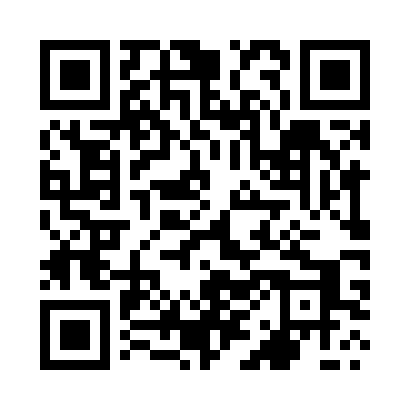 Prayer times for Zamch, PolandWed 1 May 2024 - Fri 31 May 2024High Latitude Method: Angle Based RulePrayer Calculation Method: Muslim World LeagueAsar Calculation Method: HanafiPrayer times provided by https://www.salahtimes.comDateDayFajrSunriseDhuhrAsrMaghribIsha1Wed2:415:0312:255:317:4810:002Thu2:385:0112:255:327:5010:033Fri2:354:5912:255:337:5110:054Sat2:314:5712:255:347:5310:085Sun2:284:5612:255:357:5410:116Mon2:254:5412:245:357:5610:147Tue2:214:5212:245:367:5710:178Wed2:184:5112:245:377:5910:209Thu2:154:4912:245:388:0010:2310Fri2:114:4812:245:398:0210:2611Sat2:094:4612:245:408:0310:2912Sun2:094:4512:245:418:0510:3213Mon2:084:4312:245:428:0610:3314Tue2:074:4212:245:438:0810:3315Wed2:074:4012:245:438:0910:3416Thu2:064:3912:245:448:1010:3417Fri2:064:3812:245:458:1210:3518Sat2:054:3612:245:468:1310:3619Sun2:054:3512:245:478:1510:3620Mon2:044:3412:245:478:1610:3721Tue2:044:3212:255:488:1710:3822Wed2:034:3112:255:498:1810:3823Thu2:034:3012:255:508:2010:3924Fri2:034:2912:255:518:2110:3925Sat2:024:2812:255:518:2210:4026Sun2:024:2712:255:528:2310:4027Mon2:024:2612:255:538:2510:4128Tue2:014:2512:255:538:2610:4229Wed2:014:2412:255:548:2710:4230Thu2:014:2312:265:558:2810:4331Fri2:014:2312:265:558:2910:43